桃江县创建2019年省级农村一二三产业（桃江竹笋）融合发展示范县实施方案为继续做大做强“桃江竹笋”产业，加快推进农村一二三产业融合发展，深入推进农业供给侧结构性改革，加快转变农业发展方式，构建现代农业产业体系，拓宽农民增收渠道，根据湖南省农业委员会、湖南省财政厅《关于创建省级农村一二三产业融合发展示范县和农业产业强镇工作（2018-2020年）的通知》（湘农联〔2018〕109号）文件精神，结合桃江县农业农村发展实际，为创建桃江县省级农村一二三产业融合发展示范县，制定本实施方案。一、产业融合发展规划1.1 规划思路牢固树立创新、协调、绿色、开放、共享发展理念，按照“基在农业、利在农民、惠在农村”的要求，推进农业结构性改革，促进产业兴旺，乡村振兴。立足“桃江竹笋”产业基础及优势，坚持“科技为支撑、种植为基础、加工为龙头、流通为引领、旅游为推动”的思路，以制度、技术和模式创新为动力促进产业转型升级，以完善利益联结机制为核心带动农民增收，着力构建农业与二三产业交叉融合的现代产业体系，形成城乡一体化的农村发展新格局，进一步促进农业提质增效、农村繁荣稳定和农民就业增收。1.2规划原则1.2.1 统筹规划，突出重点围绕桃江县经济和社会发展总体战略，结合《桃江县“十三五”种植业发展规划》、《桃江县现代农业特色产业园发展规划》等规划，统盘考虑，因地制宜，突出“桃江竹笋”特色优势产业，按照全产业链思路，以加快形成有效优质供给为目标，突出加工和营销环节，突出资源要素重点区域，补齐要素配置短板，科学布局全县“桃江竹笋”笋用林基地。1.2.2 以点带面，扶持带动集中桃江县竹业资源要素优先扶持竹笋重点区域、重点园区加快发展，加大政策支持力度，强化乡镇、园区主体职责，实现重点突破，推动重点区域、重点园区合作共建体制机制改革创新，构建利益共享长效机制，以点带面引导促进桃江竹笋产业的发展。1.2.3 加工引领，双向延伸重点发展竹笋产品加工业，促进一产业向二三产业自然延伸，构建产加销、贸工农一体化的现代农业产业体系，延长产业链、价值链、增收链，将加工流通利润留给农民，将农村资源要素和人气留在农村。1.2.4 要素互动，集聚发展充分尊重农民意愿，强化利益联结，加大财政涉农资金对一二三产业融合的投入，整合、集聚资源，大力引进和培养各类技术、人才，加强产业融合发展与城乡规划、土地利用、园区建设有效衔接，完善竹笋产业空间布局和功能定位，逐步形成竹笋优势产业带、综合加工、物流销售和观光展示中心。1.2.5 突出品牌，提升效益利用优势资源，以“无公害食品、绿色食品、有机食品”认证为基础，以“国家地理标志产品”为依托，以“一县一特”“一村一品”为指导，充分发挥政府的主导作用和骨干龙头企业的主体作用，做大做强“桃江竹笋”区域公共品牌，充分发挥品牌溢价效应，同时按照优质、高效、生态、安全的要求，提高农业核心竞争力和质量效益。1.3规划布局结合桃江县境内竹业资源禀赋、生产规模、市场区位、人才技术以及产业政策等方面的优势，以质量安全为重点，生态有机为特色，强化自主品牌，全面提升产业整体素质，提高桃江竹笋的市场竞争力，进行科学合理布局，打造以加工业带动农业“接二连三”、以旅游业带动农业“跨二连三”的产业融合新业态，构建核心区带动引领、辐射区发力加速的产业布局。总体布局主要分为核心区和辐射区两个部分，核心区为马迹塘镇镇，涉及22个村（社区），竹林覆盖面积11.5万亩；辐射区包括：武潭镇、大栗港镇等2个乡镇，涉及39个村（社区），竹林覆盖面积26.5万亩。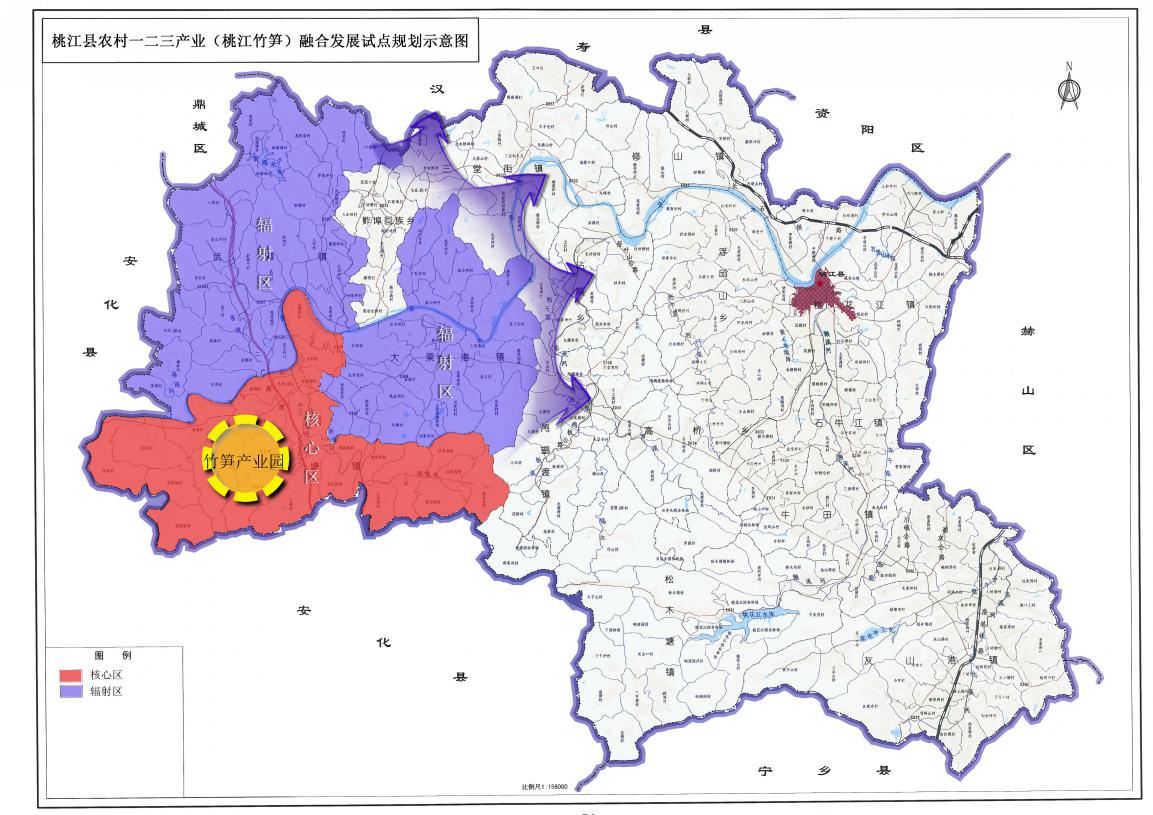  图2-1  核心区、辐射区功能布局图 1.3.1核心区1.3.1.1基本情况总体范围核心区为马迹塘镇，涉及22个村（社区），竹林覆盖面积11.5万亩。产业基础一产2014年，桃江县在马迹塘镇建立全市首个笋用林建设示范乡镇。目前全镇已形成了“公司+合作社+农户”、“合作社+示范户+农户”两种笋用林建设推广模式。马迹塘镇京华村更是评为全国一村一品（竹笋）示范村。马迹塘镇有竹林面积11.5万亩，笋用林面积1万余亩，仅竹笋加工龙头企业竹缘林科现有竹笋两用林1760亩，以此为核心的竹林面积4000多亩，竹笋加工合作社加上竹笋产业扶贫的贫困户开发竹林面积共计10500亩。（2）二产马迹塘镇竹笋产业初步形成了一个以竹缘林科为龙头的覆盖全镇的加工网络，现有一个1000万斤级的竹笋加工厂（竹缘林科），3个100万斤级的竹笋加工厂，24个竹笋加工作坊，4个竹笋产业合作社，注册会员124户，加入会员220户，结合产业扶贫加入的贫困户188户，今年共收购加工鲜笋1500万斤。竹笋加工生产的产品有:①干笋食材，主要供应加工厂的原材料。②方便竹笋，已加工好，下锅即食的产品。③土特产竹笋，礼品系列，共30几个产品。④正在研发的用于食品添加的竹粉等。（3）三产马迹塘镇已初步形成结合千年古镇的文化底蕴，附加茶产业、笋竹产业、特色小吃和土特产等元素的乡村旅游产业。此外，范家园村田园综合体也正在建设当中，其中将新建康养度假区、观光休闲区、综合服务等设施，总建筑面积65162.75㎡，设计年接待游客100万人次。选择依据马迹塘镇竹笋产业规模较大，且集中连片，同时又处于桃江县现代农业核心示范区内，具有平台支撑的优势。此外，镇内竹笋加工产业已具备一定规模，休闲产业已初具雏形，因此将马迹塘镇选为核心区。1.3.1.2布局思路核心区按照“一区一园多点”的总体布局思路，逐步形成区域性、规模化生产基地，延伸产业链，搭建桃江县竹笋产业体系，形成“多点发展、点面结合”的空间布局，辐射带动周边乡镇及全县竹笋产业的融合发展，布局详见附图。“一区”即竹笋产业示范核心区，以马迹塘镇竹笋开发优势镇为主。“一园”即竹笋产业园，位于马迹塘镇，建设竹笋种植基地、加工仓储、质量监管、市场流通、技术研发、品牌建设、文旅开发、综合服务于一体的产业集聚发展区。“多点”多个示范点建设带动竹笋产业发展。 1.3.2辐射区1.3.1.1基本情况1、总体范围辐射区包括武潭镇、大栗港镇等2个乡镇，涉及39个村（社区），竹林覆盖面积26.5万亩。产业基础（1）一产武潭镇竹林面积位居楠竹之乡桃江各乡镇前列，可谓不折不扣的楠竹之镇，全镇共拥有13.91万亩高产竹林，目前在清凉、高峰、杉树、梅林、汤家塅五个村建有笋竹林基地8个，面积在5000亩以上。大栗港镇有竹林面积8.18万亩，笋用林900亩，笋竹两用林1500亩，竹笋产量11万斤/年，产值13万元。二产武潭镇：年加工鲜笋25万斤以上，每亩竹林收入1000元左右，销售收入超过30万元，目前全镇已有3家竹笋初加工厂。大栗港镇：形成了以“汇泉农业”为龙头的竹笋加工基地，年加工竹笋200万斤，生产干笋15万斤，产值500万元，以企业带动竹笋产业的发展。（3）三产武潭镇处于马武融合发展核心区域，以茶叶、竹笋做文章，达到宜茶则茶，宜竹则竹；利用资江绕行5公里优势，控制相关地段的房屋建设距离，利于资江风光带建设，推动相关项目落地，如沙滩建设项目，高水准的竹林洲的休闲开发利用。大栗港镇有农家乐25家，农村电商平台17个，年营业额1.5亿元。该镇已形成“两区一中心”的休闲农业格局，两区即刘家村竹林康养村和朱家村全国美丽休闲村旅游区和资江沿线滨江生态体验区；一中心即镇区吃、住、购、娱乐中心。选择依据武潭镇、大栗港镇均处于桃江县现代农业核心示范区内，产业基础较好，同时镇内竹笋加工产业已初具雏形，此外，两镇休闲旅游资源丰富，第三产业基础好，因此将武潭镇、大栗港镇选为辐射区。1.3.1.2布局思路将核心区北面大栗港镇、武潭镇打造为辐射区，辐射区规划与核心区形成有机结合，重点推广核心区具有典型示范效应的新技术，新模式，发展绿色循环产业、农业休闲观光业等，使核心区与辐射区紧密结合、有机联动，推进全县一二三产业融合发展。1.4发展目标	1.4.1 总体目标通过创建省级农村一二三产业融合发展示范县，到2020年，初步形成以“桃江竹笋”为特色优势产业的农村一二三产业融合发展体系，全县农村一二三产业融合发展总体水平明显提升，产业链条完整、功能多样、业态丰富、利益联结紧密、产城融合更加协调的新格局基本形成，农业竞争力明显提高，农民收入持续增加，农村活力显著增强。1.4.2 具体目标1、产业融合机制逐步完善农业产加销衔接更加紧密，产业融合深度显著提升，产业链更加完整，价值链明显提升。产业融合主体明显增加，农村资源要素充分激活，股份合作等利益联结方式更加多元，农民共享产业融合发展增值收益不断增加。城乡之间要素良性互动，公共服务均等化水平明显改善，产业融合机制逐步完善。2、农业产业链条日渐完整加快“桃江竹笋”产业向产前延伸、产后拓展，实现“接二连三”。支持农产品深加工发展，做大做强农业产业化龙头企业，重点扶持农产品加工园区，农产品多级系列加工得到快速发展。创新农产品流通和销售模式，推进市场流通体系与储运加工布局的有机衔接。到2020年，力争竹笋加工业年主营业务收入达到8亿元，主要农产品加工转化率达到90%左右。3、农业多种功能进一步拓展围绕“桃江竹笋”产业，重点建设竹笋文化综合体验园、竹笋加工博物馆，拓展竹林文化旅游、生态康养、休闲度假功能，带动竹乡农家建设，实现以竹为载体的全域旅游目标，使竹林文化旅游业成为试点县经济发展新的增长点和突破口。到2020年，休闲农业营业收入达到3.2亿元。4、农业新型业态日益活跃农业生产性服务业快速发展，“互联网+”对产业融合的支撑作用不断增强，拓展农业多功能取得新进展，休闲农业和乡村旅游等产业融合新业态新模式发展更加活跃。到2020年，企业电商销售普及率达到8.82%、农产品电子商务交易额达到2.2亿元，年均增速保持在10%左右。5、利益联结机制带动增收效果显著通过股份合作型、订单合同型、流转聘用型、服务协作型、“政、企、银、贫困户”联动利益联结模式，实现龙头企业与农民合作社深度融合，强化龙头企业“联农带农”的激励机制，拓展农民增收渠道，提高就业容纳能力，保障农户分享二三产业增值收益。到2020年，带动农户就业5.2万人，农民人均可支配收入达到18342元，带动贫困户脱贫1.2万人。表3-1   桃江竹笋产业指标体系表二、建设方案2.1重点任务1、调整产业结构，推进内部融合发展。坚持“原生态、纯天然”标准，致力发展绿色生态产业，调整优化产业结构。按照主体功能区定位，制订三产融合发展规划，形成竹笋产业园+特色农产品优势区的发展格局。提质升级笋用林，通过改良品种，完善基础设施，加强质量监管等措施，实现标准化生产，推进产业基地提质、加工提效、品牌提升；建设“竹林+家禽养殖”“竹林+食用菌/药材”特色林下种养结合示范区，实现农业良种化、标准化、机械化、规模化，形成特色产业优势区。2、提升加工转化率，推进产业链融合发展。支持竹笋深加工发展，拉伸产业链、价值链和供应链，扶持一批竹笋加工园区。实行质量兴农，大力推进“三品一标”认证。支持开展耕收托管、统防统治、烘干储藏等市场化和专业化服务。扶持湖南惊石农业科技有限公司、桃江汇泉农业发展有限公司、桃江竹缘林科开发有限公司、湖南国泰农业开发有限公司等龙头企业，进行竹笋粗深加工开发、仓储物流等辅助设施建设，健全网络营销体系，打造全产业链标杆融合企业。3、发展休闲农业和乡村旅游，推进农业功能融合发展。加强统筹规划，拓展农业多种功能，积极实施“农业产业+旅游产业+休闲康养”立体开发模式，统筹开发科普教育、养生休闲、乡村旅游、体验活动等旅游产品，打造“安宁竹谷”“万家情缘”“一方山水”等一批知名休闲农庄、特色旅游村镇、星级乡村旅游区（点）和精品线路，创响“桃江竹海”旅游品牌。2.2实施内容以竹笋基地建设为依托，通过产业集聚、技术渗透、体制创新等方式，推进以粗深加工为代表的二产和以营销服务旅游开发为代表的三产融合发展，打造融合“三产”功能的新型业态和消费业态，达到农业增效、农民增收和农村繁荣的目的。2.2.1产业基地建设工程加快笋用林基地建设，提高竹笋产量，推进农业结构调整；发展林下种养生态模式，推进竹笋产业内部融合发展。1、标准化笋用林基地建设建设标准化笋用林基地3000亩，建设单位为桃江县竹缘林科开发有限公司、桃林林产品专业合作社、世林竹笋专业合作社。建设内容包括林道、作业道、排水渠等基础设施建设，技术示范推广、竹农培训等。2、笋用林及林下种养基地建设建设笋用林及林下种养基地3000亩，以芬外香生态立体种养专业合作社合作社、合水桥竹笋专业合作社、九都村家庭农场为主体，建设内容包括林道、作业道、排水渠等基础设施建设，并推广林下种养模式，在竹林下散养鸡、鸭、鹅、猪等家禽家畜，或种植食用菌、中药材，形成经济效益可观的循环生态链。2.2.2 加工及仓储能力提升工程1、笋产品精深加工生产线扶持桃江惊石农业科技有限公司竹笋加工厂建设，建设内容包括竹笋生产线及厂房建设等，年加工能力3万吨；扶持桃江汇泉农业发展有限公司，加大竹笋产品开发科研力度，实施竹笋加工生产线提质改造项目，提高竹笋产品附加值，新增产能800吨。扶持湖南国泰农业开发有限公司实施竹笋系列即食产品开发。2、粗加工及仓储能力提升扶持合水桥竹笋专业合作社、亿阳仑生态食品有限公司、缺塘坳移民竹笋专业合作社等企业，对其竹笋初级加工基地进行升级改造。新建笋榨150个，烘干房4个，冷库4个，年加工鲜笋能力600万斤。2.2.3 产业功能拓展示范工程1、休闲旅游服务功能扶持湖南壹方山水生态旅游发展有限责任公司打造以竹笋文化为主题的综合体验园，拓展竹林文化旅游、生态康养、休闲度假功能，带动竹乡农家建设，实现以竹为载体的全域旅游目标。2、营销与培训示范服务功能（1）以桃江电商产业园为依托，建设桃江竹笋电子商务交易平台，健全销售网络，培训业务骨干，开通商品展示和网上交易功能，开发社区论坛及辅助网络推广的功能，比如网购兴趣统计、在线推广、积分项目、信用管理、会员排名、定制信息通报、网络杂志、广告发布等功能，对用户进行在线导购，使新建的电子商务平台更能发挥更大的效益。（2）“桃江竹笋”地理标志认证及推广。“桃江竹笋”已获国家地理标志证明商标，国家农产品地理标志，由县级农业、工商等部门通过各类宣传平台加大地理标志使用推广力度，加强品牌推广与营销体系建设，提高市场竞争力。（3）加大“三品”认证、商标注册及名特优获奖企业奖补力度，争创湖南省著名农字号品牌、积极推动竹笋无公害认证、绿色认证和有机认证，提升产品附加值。（4）建设竹笋商贸园区，完善配套服务体系，形成农产品加工、物流配送中心、电商平台展销中心、竹笋文化展示馆等，引导产业集聚发展，促进人才、科技、信息、金融、人文、土地流转等产业要素集聚融合。三、投资及资金使用方案3.1投资概算总投入5000万元，其中申请省级农村一二三产业融合发展示范县奖补资金1000万元，整合市、县财政涉农资金300万元，拉动企业、合作社、服务组织和农户等社会投入3700万元，扶持资金、市县配套和社会自筹投资比例为1：0.3：3.7。投资明细详见表4-1。3.2产业融合奖补资金支持环节1、第一产业。计划总投资1000万元，其中产业融合奖补资金投入240万元，占试点资金的24%，市、县级财政配套60万元，项目业主自筹投入700万元。主要建设内容：（1）标准化笋用基地建设。建设标准化笋用基地3000亩，目的是打造示范区样板，实施笋用林提质改造，试点资金用于林道、作业道、排水渠等基础设施建设，开展新技术、新品种示范推广，社会化技术报务（新型农民培训、农业技术推广培训、咨询服务、测土配方施肥、病虫害绿色防控、统防统治等）。（2）笋用林及林下种养基地建设。建设笋用林及林下种养基地3000亩，目的是打造绿色种养示范区样板，试点资金支持林道、作业道、排水渠、养殖等生产资料购置和劳务等方面。2、第二产业。计划总投资2500万元，其中产业融合奖补资金投入450万元，占试点资金的45%，市、县级财政配套100万元，项目业主自筹投入1950万元。主要建设内容：支持竹笋加工厂房建设，压榨工艺改造，检测设备、加工设备购置与安装，冷库、仓储、物流等配套设施建设。3、第三产业。计划总投资1500万元，其中产业融合奖补资金投入310万元，占试点资金的31%，市、县级财政配套140万元，项目业主自筹投入1050万元。主要建设内容：主要用于竹笋文化综合体验园、竹文化收集整理、编制与深度开发，农业休闲、竹产业旅游设施建设，电子商务平台建设，竹笋商贸园区建设，全力打造“桃江竹笋”区域性公用品牌并推动地标使用，争创国内知名品牌，积极推动竹笋产业绿色认证和有机认证，提升产品附加值。投资及奖补资金使用方案详见表4-1。四、带动农民增收情况4.1直接带动就业到2019年，竹笋产业种植、加工、服务业等预计可提供就业岗位1220个以上，直接带动农户就业，按年收入3.5万元/人，可直接带动农民增收4270万元；到2020年，预计可提供就业岗位5000人，可直接带动农民增收1.75亿元。4.2间接带动增收采用“企业+合作社+基地+农户”的农业产业化经营模式，将带全县农民走依靠现代科技，实行规模化、专业化、市场化经营的致富之路，延长农业的产业链，转变农户传统的生产经营观念，按照市场需求，以市场为导向组织生产，到2019年，将带动全县2万人就业，带动农民增收10亿元；到2020年，将带动全县5.2万人就业，共同走上小康之路，将带动农民增收30亿元。4.3带动农民增收效益1、通过龙头企业带动，如桃江竹缘林科开发有限公司，采取“企业+农户”、“企业+合作社+基地+农户”等多种形式，在“平等自愿、互利共赢”的原则下，企业与农户建立了保底收购利益联结机制；2、农户通过土地入股，形成“风险共担、利益均沾”的利益共同体，建立以“保底+分红”利益联结机制，如公司采取订单保底加价收购+二次利润分红方式，让基地农户从竹笋加工、销售、服务等二三产业发展的增值收益中分享利润，完善“龙头企业+合作社+农户”的利益联结机制；3、通过利益联结，到2019年，农民每亩纯收入由800元/亩提升到2000元/亩左右，户平年增加4000元以上，农民人均可支配收入由2017年19338元增加至20138元，人均增加800元以上，较全县平均水平高10%以上；至2020年，农民人均可支配收入将达到21137元，增加3000元以上。五、组织保障措施5.1加强组织领导为更好地推进创建农村一二三产业融合发展示范县的工作，经县政府研究同意，建立桃江县创建省级农村一二三产业融合发展示范县联席会议制度。联席会议实行召集人制度，召集人由县政府分管副县长担任，负责召集会议，做出实施决定；联席会议成员单位由县农业局、县发改局、县财政局、县林业局、县畜牧水产局、农机局等相关部门组成，联席会议参加人员原则上为各单位一把手。联席会议制度负责全县农村一二三产业融合的统筹协调、整体推进、督促落实，扶持发展优惠政策，积极解决相关矛盾及日常工作。县农业局为联席会议牵头单位，负责联席会议的筹备、组织落实、综合协调、督办检查等日常工作。相关企业、合作社法人代表负责具体项目实施。5.2 强化机制创新把推进农村三产业融合发展纳入社会发展总体规划和年度计划，创新和完善农村产业融合项目管理机制，加强分类指导，因地制宜探索农村产业融合发展模式，引导资金、技术、人才、土地等要素向农村三产业融合集聚。创新融资机制，发挥财政资金的引导作用，以奖代投，带动金融资本和社会资本投入竹笋产业发展。创新考核机制，建立以目标任务为导向的全程绩效考核管理。创新扶贫机制，引导农户（贫困户）以资金、土地经营权、交售农产品等方式与农业企业、合作社联结，实现利益共享、保底分成。建立利益共享机制，以产业化龙头企业、示范社为引导，开展竹林托管、专业挖笋队伍、统防统治等专业化服务，示范带动农户实施产业融合，达到增效增收的目的。5.3 加强监督管理桃江县农业局、财政局联合制定了《桃江县农村一二三产业融合发展补助资金绩效评价工作方案》，根据绩效评价方案，每年对实施单位开展至少2次的政策落实监督检查，并在年末组织第三方机构进行评价。5.4规范资金管理完善资金管理制度，严格按照财政资金管理制度和程序拨付使用，确保资金安全有效，政策落实到位。财政资金实行“先建后补，以奖代投，验收付款”制度，项目资金专款专用，财务管理规范，会计资料做到真实、齐全、完整，严禁挤占和挪用。5.5搞好总结宣传项目实施过程中，边实施、边总结、边推广、边出经验，及时通过宣传栏、媒体、发放资料等形式发布信息。及时向省、市主管部门提供试点工作动态，宣传典型，推广好经验、好做法。类别类别序号指标名称单位基数值基数值规划目标一级二级序号指标名称单位201620172020年融合发展的经济社会效益总体情况1*笋用林面积万亩45.26.54融合发展的经济社会效益总体情况2*农业人口万人89.7688.8288.56融合发展的经济社会效益总体情况3*农林牧渔业总产值亿元67.8471.5684.23融合发展的经济社会效益总体情况4农林牧渔业增加值亿元41.0242.5248.58融合发展的经济社会效益总体情况5竹笋产业农业总产值亿元0.91.22融合发展的经济社会效益总体情况6竹笋产业综合产值亿元6.97.8713.8融合发展的经济社会效益总体情况7竹笋产业产值占全县农业总产值比重%11.6515.5116.38融合发展的经济社会效益总体情况8*农产品电子商务交易额亿元0.61.12.2融合发展的经济社会效益总体情况9农村一二三产业结构比18:44.9:37.116.6:40.3:43.114.5:36.2:49.3融合发展的经济社会效益总体情况10竹笋产业一二三产业结构比11.4:53.2:35.410.8:60.4:28.814.5:58:27.5融合发展的经济社会效益农民增收11*农民人均可支配收入元131341429518342融合发展的经济社会效益农民增收12竹笋产业对增加农民收入贡献率%283240融合发展的经济社会效益农民增收13带动就业人数人320003800052000融合发展的经济社会效益农民增收14竹笋产业就业贡献率%81118融合发展的经济社会效益农民增收15带动贫困人口从业人数人110001500023000融合发展的经济社会效益农业增效16鲜笋产量万吨4.15.36.7融合发展的经济社会效益农业增效18人均农业增加值元350038004500融合发展的经济社会效益城乡一体化19城乡居民人均可支配收入比1.91：11.90:11.7：1融合发展的经济社会效益城乡一体化20竹笋产业带动的城镇化率%0.71.42农业与关联产业融合度农业内部融合度提高21笋用林林下种养基地面积万亩0.61.22农业与关联产业融合度农业内部融合度提高22笋用林种养特色产业园个2410农业与关联产业融合度农业加工链延伸23加工笋产品产量万吨1.552.435.5农业与关联产业融合度农业加工链延伸24*竹笋加工业产值占农业总产值比重%6.199.369.5农业与关联产业融合度农业加工链延伸25*竹笋加工业年主营业务收入亿元4.26.78农业与关联产业融合度农业加工链延伸26竹笋产业加工转化率%747890农业与关联产业融合度农业加工链延伸27*规模以上竹笋加工企业数个4610农业与关联产业融合度农业加工链延伸28*竹笋加工企业自建基地拥有率%91628农业与关联产业融合度农业功能拓展30*休闲农业年营业收入亿元2.12.83.2农业与关联产业融合度农业功能拓展31*农林牧渔服务业产值亿元2.83.23.8农业与关联产业融合度农业功能拓展32休闲农业年营业收入占农林牧渔业总产值比重%4.134.474.51农业与关联产业融合度农业功能拓展33*电商销售普及率%3.155.848.82农业与关联产业融合度产业融合经营主体34竹笋产业国家级龙头企业个112农业与关联产业融合度产业融合经营主体35竹笋产业省级龙头企业个235农业与关联产业融合度产业融合经营主体36竹笋产业市级龙头企业个124农业与关联产业融合度产业融合经营主体37规模以上竹笋加工生产企业个283036农业与关联产业融合度产业融合经营主体38竹笋产业合作社个243240农业与关联产业融合度产业融合经营主体39竹笋产业家庭农场（种植大户）个218230255农业与关联产业融合度“三品一标”及商标注册40国家地理标志产品个111农业与关联产业融合度“三品一标”及商标注册41有机食品个--1农业与关联产业融合度“三品一标”及商标注册42绿色食品个123农业与关联产业融合度“三品一标”及商标注册43无公害农产品个-26农业与关联产业融合度“三品一标”及商标注册44商标注册个4615注：表中带“*”符号为《湘农联〔2018〕90号》规定指标。注：表中带“*”符号为《湘农联〔2018〕90号》规定指标。注：表中带“*”符号为《湘农联〔2018〕90号》规定指标。注：表中带“*”符号为《湘农联〔2018〕90号》规定指标。注：表中带“*”符号为《湘农联〔2018〕90号》规定指标。注：表中带“*”符号为《湘农联〔2018〕90号》规定指标。注：表中带“*”符号为《湘农联〔2018〕90号》规定指标。注：表中带“*”符号为《湘农联〔2018〕90号》规定指标。